ЧЕРКАСЬКА МІСЬКА РАДА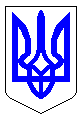 ЧЕРКАСЬКА МІСЬКА РАДАВИКОНАВЧИЙ КОМІТЕТРІШЕННЯВід 26.01.2016 № 74Про затвердження висновку суб’єктаоціночної діяльності про вартість об’єкта комунального майна міста,що розташований за адресою:м. Черкаси, вул. Руднєва, 15/2	Відповідно до п.21 Методики оцінки майна, затвердженої постановою Кабінету Міністрів України від 10 грудня 2003 року № 1891, та за результатами здійсненого згідно з вимогами статті 13 Закону України „Про оцінку майна, майнових прав та професійну оціночну діяльність в Україні” рецензування Звіту про оцінку майна – нежитлових  приміщень загальною площею 247,5 кв.м., що розташовані за адресою: м. Черкаси, вул. Руднєва, 15/2 і орендуються ТОВ  «Континент-Н» та підлягають приватизації шляхом викупу, виконаного суб’єктом оціночної  діяльності - ТОВ «Земельне бюро», станом на 30 листопада 2015 року, виконавчий комітет Черкаської міської  радиВИРІШИВ:        1. Затвердити Висновок про вартість об’єкта малої приватизації  - нежитлових  приміщень загальною площею 247,5 кв.м., що розташовані за адресою: м. Черкаси, вул. Руднєва,15/2 і орендуються ТОВ  «Континент-Н» та підлягають приватизації шляхом викупу, виконаний суб’єктом оціночної  діяльності – ТОВ «Земельне бюро», станом на 30 листопада 2015 року (додається), зокрема:	1.1. Ринкова вартість об’єкту оцінки з ПДВ становить 683100,00 (шістсот  вісімдесят три тисячі сто) гривень 00 копійок.	1.2. Ринкова  вартість об’єкту оцінки без ПДВ становить 569250,00 (п’ятсот шістдесят дев’ять тисяч двісті п’ятдесят) гривень 00 копійок.	  1.3. Сума ПДВ становить 113850,00 (сто тринадцять тисяч вісімсот п’ятдесят) гривень 00 копійок.            1.4. Комунальна частка у ринковій вартості об’єкту оцінки з поліпшеннями з ПДВ становить 535713,00 (п’ятсот тридцять п’ять тисяч сімсот тринадцять) гривень 00 копійок.	1.5. Комунальна частка у ринковій вартості об’єкту оцінки з поліпшеннями без ПДВ становить 446427,50 (чотириста сорок шість тисяч чотириста двадцять сім) гривень 50 копійок.	 1.6. Сума ПДВ становить 89285,50 (вісімдесят дев’ять тисяч двісті вісімдесят п’ять) гривень 50 копійок. 	1.7. Частка орендаря у ринковій вартості з поліпшеннями  з ПДВ становить 147387,00 (сто сорок сім тисяч триста вісімдесят сім) гривень 00 копійок.	1.8. Частка орендаря у ринковій вартості з поліпшеннями  без ПДВ становить 122822,50 (сто двадцять дві тисячі вісімсот двадцять дві) гривні 50 копійок.	1.9. Сума ПДВ становить 24564,50 (двадцять чотири тисячі п’ятсот шістдесят чотири) гривні 50 копійок.	2. Контроль за виконанням рішення покласти на директора департаменту економіки та розвитку Удод І.І.Міський голова        						           	А.В.БондаренкоПояснювальна запискадо проекту рішення виконавчого комітету Черкаської міської ради «Про затвердження висновку суб’єкта оціночної діяльності про вартість об’єкта комунального майна міста, що розташований за адресою: м. Черкаси, вул.  Руднєва, 15/2».       Звіт про незалежну оцінку об’єкта малої приватизації нежитлових  приміщень загальною площею 247,5 кв.м., що розташовані за адресою: м. Черкаси, вул. Руднєва,15/2 і орендуються ТОВ «Континент-Н» та підлягають приватизації шляхом викупу, відповідно до ст.182 Закону України «Про приватизацію невеликих державних підприємств (малу приватизацію)» виконаний  суб’єктом оціночної  діяльності - ТОВ «Земельне бюро», станом на 30 листопада 2015 року.	   Ринкова вартість нежитлових приміщень площею 247,5 кв.м. з ПДВ становить 683100 гривень 00 копійок або 2760,00  грн. за 1 кв.м.          Комунальна частка у ринковій вартості приміщень  535713  гривень 00 копійок з ПДВ або  2164,50 грн. за 1 кв.м. 		До міського бюджету від продажу нежитлових приміщень буде перераховано 446427,50 грн.Директор департаменту економіки та розвитку                                                           І.І.УдодПояснювальна запискадо проекту рішення виконавчого комітету Черкаської міської ради «Про затвердження висновку суб’єкта оціночної діяльності про вартість об’єкта комунального майна міста, що розташований за адресою: м. Черкаси, вул.  Руднєва, 15/2».       Звіт про незалежну оцінку об’єкта малої приватизації нежитлових  приміщень загальною площею 247,5 кв.м., що розташовані за адресою: м. Черкаси, вул. Руднєва,15/2 і орендуються ТОВ «Континент-Н» та підлягають приватизації шляхом викупу, відповідно до ст.182 Закону України «Про приватизацію невеликих державних підприємств (малу приватизацію)» виконаний  суб’єктом оціночної  діяльності - ТОВ «Земельне бюро», станом на 30 листопада 2015 року.	   Ринкова вартість нежитлових приміщень площею 247,5 кв.м. з ПДВ становить 683100 гривень 00 копійок або 2760,00  грн. за 1 кв.м.          Комунальна частка у ринковій вартості приміщень  535713  гривень 00 копійок з ПДВ або  2164,50 грн. за 1 кв.м. 		До міського бюджету від продажу нежитлових приміщень буде перераховано 446427,50 грн.Директор департаменту економіки та розвитку                                                           І.І.УдодПояснювальна запискадо проекту рішення виконавчого комітету Черкаської міської ради «Про затвердження висновку суб’єкта оціночної діяльності про вартість об’єкта комунального майна міста, що розташований за адресою: м. Черкаси, вул.  Руднєва, 15/2».       Звіт про незалежну оцінку об’єкта малої приватизації нежитлових  приміщень загальною площею 247,5 кв.м., що розташовані за адресою: м. Черкаси, вул. Руднєва,15/2 і орендуються ТОВ «Континент-Н» та підлягають приватизації шляхом викупу, відповідно до ст.182 Закону України «Про приватизацію невеликих державних підприємств (малу приватизацію)» виконаний  суб’єктом оціночної  діяльності - ТОВ «Земельне бюро», станом на 30 листопада 2015 року.	   Ринкова вартість нежитлових приміщень площею 247,5 кв.м. з ПДВ становить 683100 гривень 00 копійок або 2760,00  грн. за 1 кв.м.          Комунальна частка у ринковій вартості приміщень  535713  гривень 00 копійок з ПДВ або  2164,50 грн. за 1 кв.м. 		До міського бюджету від продажу нежитлових приміщень буде перераховано 446427,50 грн.Директор департаменту економіки та розвитку                                                           І.І.УдодПояснювальна запискадо проекту рішення виконавчого комітету Черкаської міської ради «Про затвердження висновку суб’єкта оціночної діяльності про вартість об’єкта комунального майна міста, що розташований за адресою: м. Черкаси, вул.  Руднєва, 15/2».       Звіт про незалежну оцінку об’єкта малої приватизації нежитлових  приміщень загальною площею 247,5 кв.м., що розташовані за адресою: м. Черкаси, вул. Руднєва,15/2 і орендуються ТОВ «Континент-Н» та підлягають приватизації шляхом викупу, відповідно до ст.182 Закону України «Про приватизацію невеликих державних підприємств (малу приватизацію)» виконаний  суб’єктом оціночної  діяльності - ТОВ «Земельне бюро», станом на 30 листопада 2015 року.	   Ринкова вартість нежитлових приміщень площею 247,5 кв.м. з ПДВ становить 683100 гривень 00 копійок або 2760,00  грн. за 1 кв.м.          Комунальна частка у ринковій вартості приміщень  535713  гривень 00 копійок з ПДВ або  2164,50 грн. за 1 кв.м. 		До міського бюджету від продажу нежитлових приміщень буде перераховано 446427,50 грн.Директор департаменту економіки та розвитку                                                           І.І.УдодПояснювальна запискадо проекту рішення виконавчого комітету Черкаської міської ради «Про затвердження висновку суб’єкта оціночної діяльності про вартість об’єкта комунального майна міста, що розташований за адресою: м. Черкаси, вул.  Руднєва, 15/2».       Звіт про незалежну оцінку об’єкта малої приватизації нежитлових  приміщень загальною площею 247,5 кв.м., що розташовані за адресою: м. Черкаси, вул. Руднєва,15/2 і орендуються ТОВ «Континент-Н» та підлягають приватизації шляхом викупу, відповідно до ст.182 Закону України «Про приватизацію невеликих державних підприємств (малу приватизацію)» виконаний  суб’єктом оціночної  діяльності - ТОВ «Земельне бюро», станом на 30 листопада 2015 року.	   Ринкова вартість нежитлових приміщень площею 247,5 кв.м. з ПДВ становить 683100 гривень 00 копійок або 2760,00  грн. за 1 кв.м.          Комунальна частка у ринковій вартості приміщень  535713  гривень 00 копійок з ПДВ або  2164,50 грн. за 1 кв.м. 		До міського бюджету від продажу нежитлових приміщень буде перераховано 446427,50 грн.Директор департаменту економіки та розвитку                                                           І.І.УдодПояснювальна запискадо проекту рішення виконавчого комітету Черкаської міської ради «Про затвердження висновку суб’єкта оціночної діяльності про вартість об’єкта комунального майна міста, що розташований за адресою: м. Черкаси, вул.  Руднєва, 15/2».       Звіт про незалежну оцінку об’єкта малої приватизації нежитлових  приміщень загальною площею 247,5 кв.м., що розташовані за адресою: м. Черкаси, вул. Руднєва,15/2 і орендуються ТОВ «Континент-Н» та підлягають приватизації шляхом викупу, відповідно до ст.182 Закону України «Про приватизацію невеликих державних підприємств (малу приватизацію)» виконаний  суб’єктом оціночної  діяльності - ТОВ «Земельне бюро», станом на 30 листопада 2015 року.	   Ринкова вартість нежитлових приміщень площею 247,5 кв.м. з ПДВ становить 683100 гривень 00 копійок або 2760,00  грн. за 1 кв.м.          Комунальна частка у ринковій вартості приміщень  535713  гривень 00 копійок з ПДВ або  2164,50 грн. за 1 кв.м. 		До міського бюджету від продажу нежитлових приміщень буде перераховано 446427,50 грн.Директор департаменту економіки та розвитку                                                           І.І.Удод